Your Heart & Circulatory System Worksheet Answer KeyPlease answer the following questions in complete sentences after you’ve read the article, “Is Your HeartShaped like a Heart?”Why is the heart special? The heart is special because it sends blood around your body. What did the philosophers of ancient times think the heart was? The center of emotion. How many chambers does the heart have?The heart has four chambers. The Human Heart 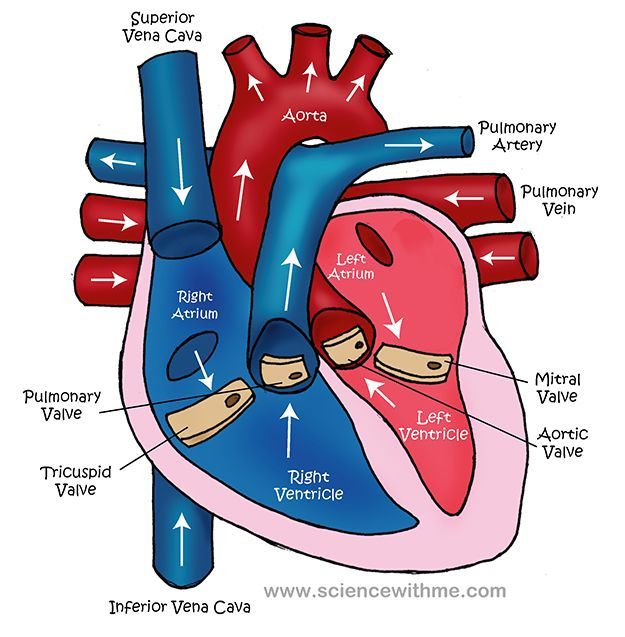 